Hunger and Fullness Scale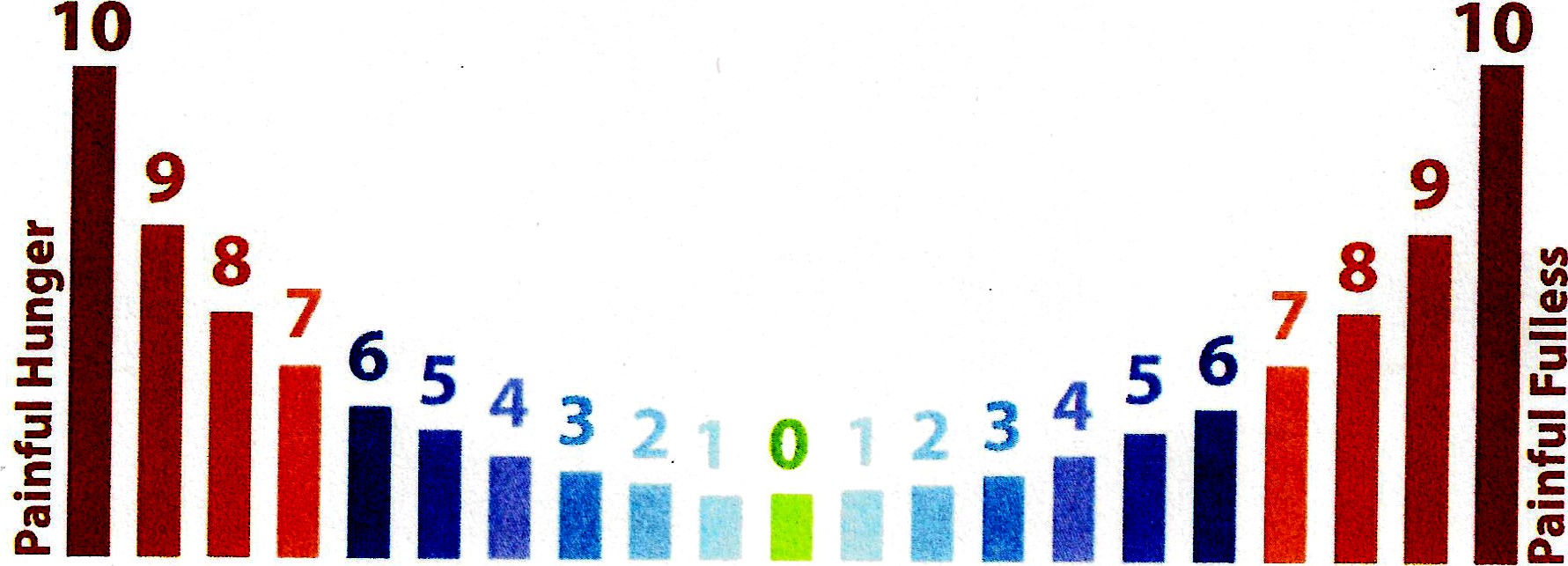 Uncomfortable	Comfortable	Slight	Comfortable Uncomfortable